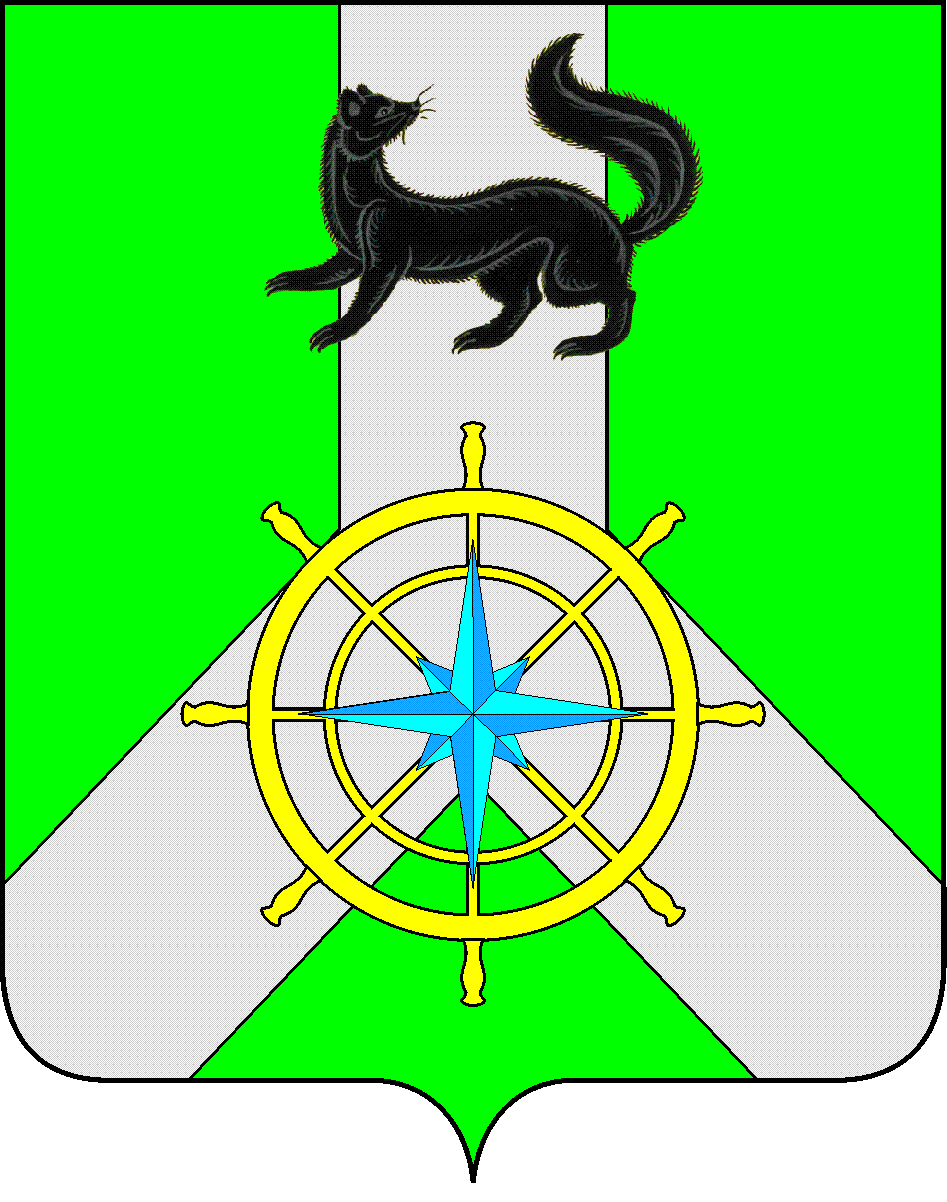 Р О С С И Й С К А Я  Ф Е Д Е Р А Ц И ЯИ Р К У Т С К А Я  О Б Л А С Т ЬК И Р Е Н С К И Й   М У Н И Ц И П А Л Ь Н Ы Й   Р А Й О НД У М А РЕШЕНИЕ №212/6Заслушав информацию председателя Думы Киренского муниципального района Ткаченко Д.М. об утверждении плана работы Думы Киренского муниципального района 6 созыва на первое полугодие 2017 года,ДУМА РЕШИЛА:Утвердить план работы Думы Киренского муниципального района 6 созыва на первое полугодие 2017 года (приложение №1).Решение подлежит размещению на официальном сайте администрации Киренского муниципального района www.kirenskrn.irkobl.ru в разделе «Дума Киренского района».Решение вступает в силу с момента подписания.Председатель ДумыКиренского муниципального района					Д.М. ТкаченкоПриложение №1 к Решению Думы Киренского муниципального района от 28.12.2016г.№212/6План работы Думы Киренского муниципального района 6 созывана первое полугодие 2017 года.Январь:Об утверждении плана мероприятий в рамках проведения Дня местного самоуправления на территории Киренского района.Отчет заместителя мэра-председателя комитета по имуществу и ЖКХ администрации Киренского муниципального района о деятельности, возглавляемых им отделов за 2016 год.Информация заместителя мэра-председателя комитета по имуществу и ЖКХ администрации Киренского муниципального района об итогах инвентаризации муниципального имущества муниципального образования Киренский район.Отчет заместителя мэра-председателя комитета по имуществу и ЖКХ администрации Киренского муниципального района об исполнении плана приватизации за 2016 год.Информация начальника Пожарной Спасательной части №39 г. Киренска «14 отряда ФПС по Иркутской области» о деятельности за 2016 год.Февраль:Информация благотворительного фонда Киренского района «Благодать» о проделанной работе за время своей деятельности с 11.09.2014 года.Информация заместителя мэра муниципального района по экономике и финансам администрации Киренского муниципального района о деятельности, возглавляемых им отделов за 2016 год.Информация первого заместителя мэра – председателя Комитета по социальной политике администрации Киренского муниципального района деятельности, возглавляемых им отделов за 2016 год.Информация администрации Киренского муниципального района о деятельности отдела по градостроительству, строительству и капитальному ремонту объектов за 2016 год.Информация Областного Государственного учреждения «Центр занятости Киренского района» о деятельности за 2016 год.Март:Отчет мэра Киренского муниципального района о результатах своей деятельности, деятельности администрации Киренского муниципального района, иных подведомственных мэру района органов местного самоуправления, о решении вопросов, поставленных Думой за 2016 год.О внесении изменений в Решение Думы №210/6 от 28 декабря 2016 года «О бюджете муниципального образования Киренский район на 2017 год и плановый период 2018 и 2019 годов». Отчет Контрольно-счетной палаты муниципального образования Киренский район о деятельности за 2016 год.Информация прокурора Киренского района о состоянии законности и мерах по борьбе с преступностью в Киренском районе за 2016 год.Информация начальника МО ОВД России «Киренский» о состоянии охраны общественного порядка, общественной безопасности дорожного движения на территории Киренского района за 2016 год.О внесении изменений и дополнений в Устав муниципального образования Киренский район.Информация начальника Управления Пенсионного фонда РФ в Киренском районе о деятельности за 2016 год.Апрель:Об утверждении отчета об исполнении бюджета муниципального образования Киренский район за 1 квартал 2017 года.Информация председателя Думы о деятельности Думы Киренского муниципального района за 2016 год.Отчет администрации Киренского муниципального района об исполнении муниципальных программ развития Киренского района за 2016 год.Информация администрации Киренского муниципального района о противопаводковых мероприятиях.Информация Управления образования администрации Киренского муниципального района о плане ремонтных работ в учреждениях образования Киренского муниципального района.Информация администрации Киренского муниципального района о летней занятости, отдыху и оздоровлению детей и подростков в 2017 году.Май:Об утверждении отчета об исполнении бюджета муниципального образования Киренский район за 2016 год.Информация Управления министерства социального развития, опеки и попечительства Иркутской области по Киренскому району о деятельности за 2016 год.Информация Областного государственного казенного учреждения «Управление социальной защиты населения по Киренскому району» о деятельности за 2016 год.Июнь:Информация администрации Киренского муниципального района об итогах отопительного сезона за 2016-2017 годы.Информация администрации Киренского муниципального района о ходе подготовки к отопительному сезону 2017-2018 годов.Информация Управления образования администрации Киренского муниципального района о ходе ремонтных работ в учреждениях образования Киренского муниципального района.Об утверждении плана работы Думы Киренского муниципального района 6 созыва на второе полугодие 2017 года.О внесении изменений и дополнений в Устав муниципального образования Киренский район.Председатель ДумыКиренского муниципального района					Д.М. Ткаченко28 декабря 2016 г.г. КиренскОб утверждении плана работы Думы Киренского муниципального района 6 созыва на первое полугодие 2017 года